 Kreisschiedsrichterausschuss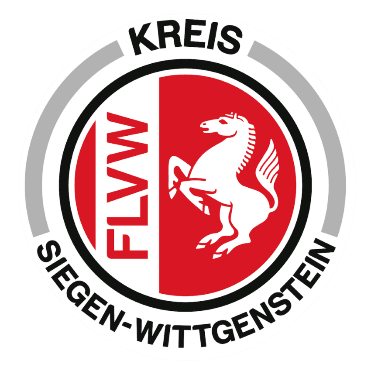 		FLVW Kreis 28 – Siegen-Wittgenstein		Kader-A-SR Februar 2020 		Regelbogen zur Fort- und WeiterbildungName, Vorname: ______________________________________________  Fehler: _________________1Der Torhüter führt nahe der Eckfahne einen Einwurf aus. Noch während er auf der Linie steht, fängt ein Stürmer den Ball ab und schießt ihn ins Tor.Tor, Anstoß2Beim Strafstoß stoppt der Schütze ca. zwei Meter vor dem Ball kurz seinen Anlauf ab. Der Torwart kann den danach auf das Tor geschossenen Ball ins Toraus zum Eckstoßabwehren. Bei der Ausführung war zudem noch ein Mitspieler des Schützen zu früh in den Strafraum gelaufen. Ind. FS3Welche Körperteile des Torwarts sind bei der Abseitsbewertung relevant?Alle außer Händen/Armen4Aus Verärgerung über eine nicht erfolgte Abseitsanzeige verlässt der Verteidiger des Gastvereins das Spielfeld und schlägt dem Assistenten die Fahne aus der Hand. Wiereagiert der Schiedsrichter, wenn der Assistent nicht getroffen wurde? Wie und wo wird das Spiel fortgesetzt?Dir. FS auf der SeitenlinieFV5Bei der Einwurf-Ausführung ca. sechs Meter von der Außenlinie, aber auf der richtigen Höhe des Einwurf-Orts stehend, wirft der Spieler den Ball ein. Bevor der Ball das Spielfeld erreicht, berührt er kurz den Boden und gelangtdann zum Gegner, der einen Angriff einleiten kann.Wdh gleiche MS6Ein Freistoß wird aus dem Halbfeld hoch in den Strafraum geschlagen. Ein Angreifer wird von einem Abwehrspieler innerhalb des Strafraums deutlich am Trikot festgehalten.Zum Zeitpunkt des Haltens befand sich der Angreifer allerdings in einer Abseitsposition und der Ball war zum Zeitpunkt des Haltens noch ca. 15 Meter von den zweiAkteuren entfernt.StrafstoßVW7Bei einem rücksichtslosen Einsatz im Mittelfeld will der Schiedsrichter das Spiel zunächst unterbrechen und einem bereits mit „Gelb“ vorbelasteten Spieler „Gelb/Rot“ zeigen. Dann erkennt er jedoch, dass der Gegner einen sehr guten Vorteil erlangt, und lässt das Spiel weiterlaufen. Das Spielgeschehen verlagert sich in den Strafraum, und bevor es zu einer Spielunterbrechung kommt, spielt im gegnerischen Strafraum der schuldige Spieler den Ball undklärt somit den Angriff.Ind. FSGelb/Rot8Während das Spiel läuft, geraten zwei Auswechselspielerkurz vor ihrer Einwechslung außerhalb des Spielfelds aneinander. Zunächst beschimpfen sie sich gegenseitig,dann attackieren sie sich mit Schlägen und Tritten. Der Schiedsrichter hat eindeutig erkannt, dass der Auswechsel-spieler des Heimvereins den Streit begonnen hat.SR-Ball2 x FV9Einwurf für die Gastmannschaft: Der Spieler steht zwei Meter von der Seitenlinie entfernt und will den Einwurf ausführen. Der Verteidiger der Heimmannschaft postiert sich unmittelbar davor, genau auf der Außenlinie.Ist dies zulässig?Nein, Abstand muss von der Seitenlinie gehalten werden10Nach gewonnener Platzwahl verlangt der Kapitän der Mannschaft A, den Anstoß auszuführen und verzichtet auf die Seitenwahl. Ist dies zulässig?Ja11Bei der Strafstoß-Ausführung macht der Torwart einen deutlichen Schritt nach vorn, bevor der Ball im Spiel ist. Er ist zwar noch mit einem Bein auf der Linie, kann aber soden Ball erreichen und zur Ecke lenken. Entscheidung?Eckstoß12Indirekter Freistoß wegen Abseits im Strafraum der verteidigenden Mannschaft: Der Schiedsrichter hebt den Arm, um dies anzuzeigen. Der Ball wird lang auf die linkeAngriffsseite gespielt und der Unparteiische läuft mit erhobenem Arm durchs Mittelfeld, bis der nächste Spieler am Ball ist. Ist dies korrekt? Wie lange muss der Arm oben gehalten werden?Nein, besteht keine Torgefahr, soll der Arm heruntergenommen werden13Nach dem erlösenden 2:1 für die Heimmannschaft in der 84. Minute erklettert der Torschütze voller Begeisterung den Zaun und jubelt ausgelassen mit seinen Fans. DerSchiedsrichter erkennt auf Zeichen des Assistentenjedoch im Nachhinein diesen Treffer ab. Wird der Spieler dennoch verwarnt?Ja14Der Verteidiger spielt den Ball mit dem Fuß zum Torwart. Der Torwart will den Ball direkt nach vorn schlagen, trifft diesen aber so unglücklich, dass er senkrecht in die Luftsteigt. Den herunterfallenden Ball kann er dann noch gerade so vor dem Stürmer wegfausten. Entscheidung?Weiterspielen15Bei einem lang geschlagenen Ball aus der eigenen Hälfte kreuzt der Schiedsrichter die Flugbahn des Balls. Dabei wird der Unparteiische angeschossen und der Ball pralltweiter zu einem Angreifer, zu dem der Ball auch sonst gelangt wäre. Wie reagiert der Schiedsrichter, wenn der Angreifer nun einen verheißungsvollen Angriff startet?Weiterspielen16Der Torwart befindet sich bei einem Torschuss auf Höhe der Torraumlinie etwa fünf Meter vor seinem eigenen Tor. Ein Verteidiger, der auf der Linie steht, klärt den Ball miteinem langen Spreizschritt. Der Ball gelangt zu einem Stürmer, der zwischen Torwart und Verteidiger steht und nun ein Tor erzielt. Beim ursprünglichen Torschuss stand der Angreifer in einer Abseitsposition. Entscheidung?Ind. FS17Bei einer 2:1-Führung wechselt die Heim-Mannschaft kurz vor Schluss den Spieler mit der Nr. 11 aus. Um keine Zeit zu verlieren, ordnet der Schiedsrichter an, dass der Spielerdas Spielfeld direkt an der Eckfahne – auf der gegenüberliegenden Seite der Trainerbank – verlassen soll. Handelt der Unparteiische richtig?Ja18Unmittelbar nach Schlusspfiff, noch auf dem Spielfeld, zeigt der Schiedsrichter-Assistent dem Schiedsrichter ein Vergehen an: Kurz vor Schlusspfiff hatte ein Verteidiger in seinem eigenen Strafraum dem Stürmer mit der Faust ins Gesicht geschlagen. Der Unparteiische zeigt daraufhin dem Spieler die Rote Karte und notiert den Vorfall im Spielbericht. Handelt er richtig?Teilweise.FV korrektZudem aber Strafstoß 19Ein Trainer reklamiert aufgrund einer Entscheidungdes Schiedsrichters lautstark. Dieser unterbricht daraufhin unter Beachtung der Vorteilsbestimmung das laufende Spiel, verhängt einen indirekten Freistoß auf derAußenlinie und verwarnt den Trainer mit Gelber Karte. Handelt der Unparteiische korrekt?Ja20In der 75. Minute wird die Nr. 9 im Strafraum durch ein Foul zu Fall gebracht. Der Schiedsrichter entscheidet auf Strafstoß, der foulende Spieler wird aber nicht verwarnt. Nachdem der gefoulte Angreifer auf dem Spielfeld kurzbehandelt wurde, möchte er selbst den Strafstoßschießen. Lässt der Schiedsrichter dies zu?Ja21Direkter Freistoß aus 20 Metern in zentraler Position vor dem gegnerischen Tor: Ein Mitspieler der ausführenden Mannschaft drängt sich in die Mauer, die aus vier Spielernbesteht, um so eine mögliche Lücke für seinen Schützen zu schaffen. Wie reagiert der Schiedsrichter?1 m Abstand herstellen22Bei einem aussichtsreichen Angriff kreuzt der Schiedsrichter vor dem ballführenden Spieler. Beim Pass dieses Spielers wird der Schiedsrichter angeschossen und von ihm aus prallt der Ball zu einem Spieler der gegnerischen Mannschaft, der nun auf dergegenüberliegenden Seite einen Angriff seiner Mannschaft starten kann. Wie reagiert der Schiedsrichter?SR-Ball wo der SR den Ball berührt hat23Beim Versuch, den Ball zu erreichen, grätscht der Abwehrspieler mit der Nr. 3 im eigenen Strafraum mit langem Bein zum Ball. Der Gegenspieler ist jedoch schneller und schießt den Ball dem Abwehrspieler gegenden Arm, mit dem dieser sich während des Grätschens abgestützt hat. Wie entscheidet der Unparteiische?Weiterspielen24Ein Spieler will den Ball im eigenen Strafraum per Fallrückzieher klären. Dabei schießt er sich an die auf Schulterhöhe befindliche eigene Hand. Entscheidung?Weiterspielen25Aus etwa einem Meter Entfernung schießt ein Verteidiger der Heim-Mannschaft im eigenen Strafraum den Ball an den angelegten Arm des gegnerischen Angreifers. Dieserhatte keine Möglichkeit, den Arm wegzuziehen, gelangt aber durch das Handspiel in Ballbesitz und erzielt direkt ein Tor. Wie reagiert der Schiedsrichter?Dir. FS26Freistoß für die angreifende Mannschaft 25 Meter vor dem gegnerischen Tor: Der Referee will den Spieler, der das Foul begangen hat, verwarnen. Die angreifende Mannschaft entscheidet sich jedoch für eine schnelle Spielfortsetzung, da sie die Überzahl ausnutzen will. Der Ball liegt am richtigen Ort, wird korrekt ins Spiel gebracht und gelangt zu einem freistehenden Stürmer, der sich zuvor nicht im Abseits befand und nun ein Tor erzielt. Wie entscheidet der Schiedsrichter?Tor, AnstoßVerwarnung27Nach Faustschlag gegen seinen Gegenspieler wurde die Nr. 4 der Gäste mit „Gelb/Rot“ des Feldes verwiesen. Das Spiel wurde fortgesetzt. Als sich der des Feldes verwieseneSpieler bereits außerhalb des Spielfelds auf der Laufbahn in Höhe der Mittellinie Richtung Kabine begibt, wird er von einem Gegenspieler aus dem Spielfeld heraus angespuckt.Welche Entscheidungen trifft der Schiedsrichter?Dir. FSFV28Ein indirekter Freistoß an der Strafraumgrenze wird sehr schnell, aber korrekt durch den Angreifer ausgeführt. Dem Unparteiischen gelingt es nicht mehr, seinen Arm zuheben. Der Angreifer schießt den Ball direkt auf das Tor und der Torwart faustet den Ball in der Annahme, dass es sich um einen direkten Freistoß handelt, über die Querlatte ins Aus. Wie muss der Schiedsrichter entscheiden?Eckstoß29Ein Stürmer bleibt verletzt im Strafraum liegen. Sein Mitspieler führt seitlich des Strafraums den Ball und kann ihn Flanken. Als er den Verletzten sieht, bleibt er jedoch stehen und will das Spiel nicht fortsetzen.SR- Ball neben dem Strafraum mit dem Angreifer30Direkter Freistoß für die angreifende Mannschaft 20 Meter vor dem gegnerischen Tor. Der SR beordert die Mauer auf den vorgeschriebenen Abstand. Währenddessen führt der Angreifer den Freistoß aus und verwandelt zum direkten Torerfolg. Entscheidung?WdhWV